BOARD MEETING MINUTES  |  SCLA Executive Board Meeting  |  June 11th 2015SCLA Executive Board Meeting                      	                   	 June 11, 2015   	      	*The next Executive Board meeting is scheduled for August 13, 2015 at 10:00 a.m.Richland Library Northeast Meeting Room7490 Parklane Rd.Columbia, SC 29223REPORTS SUBMITTED TO SECRETARY VIA EMAIL BEFORE BOARD MEETING: Executive Committee ReportsPresident ReportNo report as of 6/11st Vice President Report- Conference Planning Chair

Committee activity:·         Recent committee meetings held on 4/20/15 and 5/18/15.·         Sponsor/Exhibitor Packet available on website: http://scla.org/content/exhibits-sponsors. Have already received sponsorship commitments from EBSCO ($5000), the State Library ($2000), Innovative Interfaces ($1000), and Cengage ($500).·         Conference Program and Poster Session Proposal Forms available on website: http://scla.org/content/poster-conference-proposals. Have received 23 conference program proposals to-date and commitments for several others. Please help encourage the submission of proposals. The submission deadline is June 19, but that deadline will likely be extended (July 10?).·         Conference Registration Packet is receiving final review. Should be available this month.·         Discussing the possibility of offering SCLA 2015 t-shirts for sale ($10) to provide Conference/Centennial Celebration memorabilia and help raise funds for the conference.·         The venue for the All Conference Reception/Centennial Celebration has been selected (Columbia Museum of Art), and the rental contract is being finalized.·         We continue to collect “Happy 100th Birthday, SCLA” shoutout videos. If your library is able to capture a video, you may send it to web.scla@gmail.com or kennerly@erskine.edu.·         John Kennerly, Donald Wood, Pamela Happock (State Library), and Heath Ward (Youth Services Section Chair) held a conference call on May 28 to discuss the possibility of joining the State Library’s Performers Showcase event with the 2015 Conference. Reached an agreement that the Performers Showcase will be scheduled to run concurrent with the Conference (at the Marriott) on Wednesday, Oct. 21. The hope is that both events will draw potential attendees to each other’s event.– Report submitted by John Kennerly, 1st VP/Conference ChairSCLAExhibits Committee ReportExhibitor packets and letters have gone out to potential vendors/sponsors. We continue to look for more, so any ideas for vendors are welcome. Please talk with the vendors/sales people you see or talk with and encourage them to come to the Conference. The more we talk about it to them, the more likely they are to come.Our committee would like to suggest that we do away with the Vendor Reception on Wednesday night and instead have more food – in the Exhibits area – during the conference. We see fewer and fewer folks sticking around for a reception – they’re either trying to beat rush hour traffic to get home or going to dinner. Our goal is to get more people in the Exhibits area and this should help. Costs would have to be considered, of course.There will be a Vendor Showcase at the Conference where vendors can take 5 minutes or so to talk about their products. It would be during normal session times and will probably be held on Wednesday afternoon. It may take two sessions to get everyone in.There will also be a Vendor Breakfast for vendors/sponsors who contribute over $1,000. The Association of Public Library Administrators and Richland Library are hosting this event at Richland Library on Assembly Street.Submitted by: Faith Line2nd Vice President Report- Membership Chair
MEMBERSHIP REPORT:  SCLA Membership Report: June 2015Membership RecapTotal Current Members:  369 (as of 6/1/15), 378 (as of 4/1/15)       	Section/Round Table/Interest Group MembershipInstitutional Members:  11SCLA/ALA Joint Membership Program:  Student – 29 (to be verified)                                      	Other Membership News·         A membership drive will begin in July.·         A membership input survey is under development, in collaboration with the Continuing Education CommitteeTreasurer Report
Treasurer’s Report, SCLA Executive Board Meeting, June 11, 2015Richland Library (Northeast), 10:00 am – 12:30 pmPrepared by Sarah Hood, Treasurer·         The “Reimbursement Request Form” and “Reimbursement Request Guidelines” are now accessible on the association’s website under “About SCLA.”·         Budget: Nothing is new to report except what has been paid out and what memberships have been renewed.·         Sarah attended and presented at LIBRIS on May 15.Sarah attended Conference Planning Committee meetings on April 13 and May 18, as well as the last Executive Board meeting on April 27.Secretary ReportThanks to the Task force, Scott Phinney, Amanda Stone and myself for researching digital repository options for SCLA. We want to come to you with our findings. We searched for a digital repository that would have different level of access. This would mean that different users would be allowed to access certain folders set forth by an administrator. Google Drive has the ability to have accounts for everyone, and also has the ability to allow all files for all persons to view. Currently, you have 15 GB for free. It cost $2 a month for 100GB, and $10 a month for 1TB. You can have up to 50 users at once using a single file or folder. A google file can only be shared with 200 email addresses, but this does not apply to public items. Google drive has the most flexible platform to allow users to collaborate. Dropbox has the ability to have authority. Paid version would be optimal for SCLA. 2GB is available for free, but for $10 a month, the association would have 1TB of space. It is touted as the most simple and elegant of cloud-based storage. It has unlimited amount of users. We have authority to share particular folders with certain people. Ability to use on any app, any device, and anywhere. If users would not like to download to their computers, they can use the website version. The ability to remote wipe if the information is compromised. Dropbox also has “easy-to-use controls to restrict access”Basecamp: Small amount of space for more money than the others. Only 10 projects allowed.Sharepoint: too sophisticated for our needsAmazonCloud: Not Free. 12 month for unlimited photos, and 60 a year for unlimited files. Need an amazon account. Only one user. MicrosoftOneDrive: connected to Sharepoint, sort of.More information about each: https://docs.google.com/spreadsheets/d/16yLDJtX7eFm8vvG_NcT4G3f9KtJlHIjcJ-8KTspJcQQ/edit?usp=sharing Questions:Would donald use this platform?If someone is to be the authority for this repository,who?If this is added to the secretary duties, we must make a change in the handbook. Here is the current verbiage for the secretary duties: The Secretary shall record the minutes of the Association and the meetings of the Executive Board. The Files of the former Secretary shall be deposited in the official Association archives collection.Question: Where are the official Association archives collection?How to create the folders?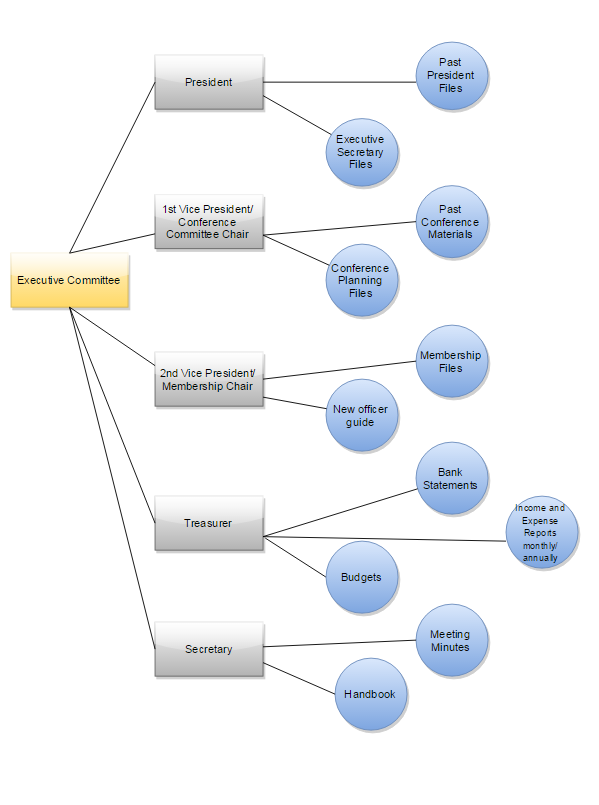 Bylaws report:Anyone on the Executive Board can propose an amendment to the SCLA bylaws to say the following. Amendment Proposal:We propose to ask the membership of the South Carolina Library Association to vote at the 2015 Annual Conference on an amendment to the bylaws of the Association. Proposed that the following section be amended to state:Article X. Parliamentary Authority.Robert’s Rules of Order in the latest edition, shall be the governing authority in matters not specifically covered by this Constitution and Bylaws.Reasoning:In Spring 2015, the American Library Association vote to amend its bylaws to move from the Sturgis Code of Parliamentary Procedure to Robert’s Rules. Sturgis is no longer called Sturgis, and the ALA Council felt that Robert’s was more clear and concise in the newest version. I would also ask that the SCLA Executive Board request that all sections and roundtables that mention Sturgis in their bylaws follow suit and change to Robert’s.  This request does not require a bylaws change for the Association in general-- only the section/roundtable.Sections:College and University:No report as of 6/1Library Management:Our Vice Chair of Library Management Section is now Terry Elsey from Spartanburg County Public Library. Her email is terrye@infodepot.org.Public Library:No report as of 6/1Public Services:No report as of 6/1Youth Services:On Saturday, June 6th, members of the Youth Services Section volunteered to assist the State Library during their annual Storyfest held at the State Museum by working at Youth Services Table, helping with crafts, and helping take pictures using green screens.  Also, Heath Ward, John Kennerly, and Pamela Hoppock (State Library) have finalized details of combining the 5th Anniversary Performer Showcase with the SCLA’s 100th Conference Anniversary by having the State Library’s Performer showcase held on the first day of the SCLA Conference.Technical Services:No report as of 6/1

Roundtables:AFRICAN AMERICAN CONCERNS (RAAC):RAAC is in discussions about planning a possible late summer colloquium and securing a presenter for the SCLA conference.ARCHIVES AND SPECIAL COLLECTIONS:No report as of 6/1DIGITIZATION OF CULTURAL MATERIALS:No report as of 6/1GOVERNMENT DOCUMENTS (GODORT):No report as of 6/1INFORMATION LITERACY

Information Literacy Round Table Report for SCLA Executive Board MeetingRichland Library, NortheastJune 11, 2015     	10:00 am – 12:30 pmOFFICERS:       	Sarah Hood, Chair (Columbia College)                            	Stacy Winchester, Vice-Chair (USC, Thomas Cooper)                            	Amy Edwards, Treasurer (USC, Thomas Cooper)                            	Rachel Zitzman, Secretary (Midlands Tech)o   iTeach 2: Enhance and engage! will happen one week from today, on Thursday, June 18th at the Hollings Special Collections Library at USC! We have 41 officially registered for this event, with one possible additional pending registration. The ILRT has worked exceptionally hard for the past four months to make this possible.o   Proposal: SCLA Annual ConferenceThe ILRT plans to submit a proposal by the June 19th deadline. It will focus on the new ACRL Framework. LIBRARY MARKETING AND OUTREACHLibrary Marketing and outreach RT has completed one in person meet up and one online meet up this year. We had a good attendance for the online meet up, but it was more a one way conversation instead of multiple people talking.We may consider holding informative online meetings throughout the year instead of informal meetups. This would include scheduled skill teaching and agenda topic sharing. Please share your thoughts on this topic by emailing Alexanva@uscusptate.eduIt is still up for debate if the RT can shoulder a happy hour at SCLA Annual. The RT is also hoping that there will be a MaO Track at the upcoming conference and has encouraged RT members to submit proposals with this in mind. The RT will sponsor a MaO track if possible.NEW MEMBERSThomas Lide Reports: In April and May of this year, the New Members Round Table scheduled brunches throughout the state for New (and not-so-new) SCLA Members to meet colleagues, catch up, and share. This spring saw declining brunch participation in the Upstate and Lowcountry areas, so NMRT is looking for other ways to engage new members in our association. Plans for a Round Table member survey were put on hold after the April SCLA Board Meeting, in favor of using feedback from brunch conversations and Amber Conger's forthcoming membership survey.PARAPROFESSIONALSAnita L. McCray reports: The paraprofessional roundtable has opened up registration for our mini - conference, Paraprofessionals: Meeting the Challenge,  at the Irmo Branch of Lexington Public Library - http://scla.org/news/paraprofessionals-meeting-challenge.  We are very excited about having an opportunity for library workers from around the state to meet and share ideas. We are also in contact with Ian Lashbrook, Program Officer, Certification of the ALA Allied Professional Association and Kristi Sligh from the State Library regarding giving a presentation at SCLA about paraprofessional certification. We are working on securing funding for this program.Committees:ARCHIVES & HISTORY:No report as of 6/1AWARDS:No report as of 6/1CONFERENCE PLANNING:Please see 1st Vice President Report.CONSTITUTION & BYLAWS:No report as of 6/1CONTINUING EDUCATION:Continuing Education CommitteeReport to the SCLA Executive BoardJune 9, 2015Co-chairs Kevin Reynolds and Meghan Johnson met recently to discuss how the work of this committee should progress. This report offers a brief outline of our meeting and questions for the board.General Needs Assessment:We began discussing ideas for our needs assessment. We are interested in collaborating with Amber Conger on the membership survey for SCLA, and are currently developing questions to help us determine what kind of programming can be offered by this committee.Scope of Work Serving other SCLA Sections, Round Tables, and Committees:Based on the outline of the committee duties, we would like guidance on the following matters:Endeavors to assure quality in continuing education activities by providing guidelines, training, and information to the Sections, Round Tables, and Committees.Training on how to use Go-To-Meeting for SCLA members (Who should provide this?)What other training is needed by the SCLA Executive Board and should the CE committee be the outlet to provide this training?Evaluates continuing education activities in conjunction with Sections, Round Tables, and Committees and to report findings of the same.Should the CE committee develop a standard survey to send out after all SCLA programs or webinars for evaluation purposes?Publicizes and promotes continuing education activities and opportunities.·         We would like to know how this happens now.·         Is this something the CE committee can be of assistance with in any way?SCLA Conference Programming:The CE Committee co-chairs have each submitted program proposals for the SCLA Annual Conference. One is focused on ways in which libraries can successfully develop staff training programs in their libraries. The other program is geared toward advice on resume and cover letter writing. Also, the CE Committee has been in contact with John Kennerly to begin planning career development opportunities at the conference. If all goes as envisioned, resume and cover letter review sessions will be offered throughout the conference. Watch for more information about this in the coming weeks.Respectfully submitted,Meghan Johnson and Kevin ReynoldsContinuing Education Committee Co-chairsEDITORIAL:No report as of 6/1FINANCIAL PLANNING AND DEVELOPMENT:No report as of 6/1INTELLECTUAL FREEDOM:No report as of 6/1
LEGISLATIVE:NLLD was a success. We had 11 attendees, 4 of whom were first timers. We all attended ALA’s briefing day on Monday and visited with the offices on Tuesday. Unfortunately, Congress wasn’t in session the week of NLLD (organizations planning events in DC have to make arrangements before the congressional calendar is set).A full summary of the issues we discussed with our reps’ offices is available here: http://www.ala.org/advocacy/sites/ala.org.advocacy/files/content/Collected%20Issue%20Briefs_0.pdfSince we had solid representation from public, school, and university libraries we were able to discuss LSTA, ESEA, and FASTR primarily. The link above sums it up better than I can, so please take a look when you get a chance.A stance that ALA acknowledged was likely controversial to its members was the support of the USA FREEDOM Act (AKA the Patriot Act). The concern was that the impending expiration of the current bill would invite further infringement of civil liberties and ALA’s position was that passing the bill “as is” would be better than having congress workshop it any further. Here’s a link: http://www.districtdispatch.org/2015/06/you-did-it-usa-freedom-on-its-way-to-the-presidents-desk/So, success I guess?Finally, the main reason National Library Legislative Day exists and the reason we keep attending is because we want to convince our Senators, Congressmen and their aides that being a champion for libraries is  a worthwhile cause no matter where you stand on the political spectrum.NLLD 2016 is May 2-3. Please consider attending (especially if you’re a Charleston/Horry county constituent). As librarians we spend a lot of time talking to each other about the value of library services and at conferences and workshops etc. We need our elected officials to understand this as well. Email me if you want to get involved.P.S.: Quick website note: We’re in the process of migrating from CQ’s CapWiz platform to the CQRC Engage platform, which should facilitate legislative action for our members. We just started this process 6/8 so more details will be forthcoming. LIBRARY AND PERSONNEL STANDARDS:No report as of 6/1INSTITUTIONAL MEMBERS:No report as of 6/1MEMBERSHIP:please see 2nd vice president’s report.NOMINATING:ANNOUCEMENTS:1.)  Past Presidents group to have at Conference Friday, 8:30-9:15am to engage the NMRT with the mentoring concept. Tom Gilson has already reached out reached to the NMRT,explain the mentoring idea, and invite them to attend the PP group meeting on Friday morning for a fuller discussion. .2.)  Ed Rock had an email from Brent Appling, Editor of South Carolina Libraries that  volume 1, issue 2 should be out this Monday June 15th.NOMINATING:Nominations Committee has formulated the fields for the information on the slate of candidates for the Call to Conference – a Google form was created by Rob Lindsey for intake of nominations.Fields look like this (a .photo headshot will be included):Name:Position:Experience:Education:Memberships/Activities:Honors:Statement/Recommendations:A sample slate was passed out at the meeting. Deadline for Nominations is July 31st.Slate will be finalized for August Board meeting and publicized immediately after Board approval.So far, we have already 2nd V-P/Membership Chair nomination; also, President nomination.Treasurer nomination comes up again for 2017, as currently Sarah serving the 2-year term; however, appearing on Call for awareness purposes.Call for nominations on SCLA listserv have already gone out on:Fri 5/15Mon 6/8Future calls should be on:Mon 6/22Fri 7/17Fri 7/31 – FinalIn other Nominations news:I.                   The Digitization of Cultural Heritage Materials Round Table has new co-chairs:Ashley KnoxDigital Projects LibrarianUniversity of South Carolinaknoxam@mailbox.sc.eduJoshua MorganDigital Projects ManagerClemson Universityjmorga3@clemson.eduII.                Kathy Karn-Carmichael, former Co-Chair Legislative Committee last year, will be attending Chapter Leaders Forum for us at ALA Annual in San Francisco and will make a report at the August Board meeting.PLANNING:No report as of 6/1PUBLICITY:No report as of 6/1SCHOLARSHIP FOR DIVERSITY:
Scholarship for Diversity in Librarianship Committee ReportRichland County Public Library – 7490 Parkland RoadThursday, June 11, 2015 10:00 a.m.The Scholarship for Diversity in Librarianship Committee has been working diligently to provide some great fundraisers and activities for the 2015 conference in Columbia, SC. We will have a Silent Auction.  I will be contacting my favorite Silent Auction donors soon.  We will be having a great 100th year fundraising celebration on Wednesday, October 21, 2015. We would like to have a different type of fundraiser on Wednesday night for the 100th Year Celebration.  We want to have Costume/Karaoke Party with a (60’s, 70’s and 80’s theme), dance contest, best costume contest and maybe some other surprises. We are still working out the details. We should have everything finalized by July or August.If anyone has other ideas/suggestions/comments for the Scholarship for Diversity in Librarianship committee we welcome them.  Please send suggestions to ccoopermack@scsu.edu.  Also, this year we would like to give away some big door prizes during Karaoke. If anyone has connections with some organizations/companies, etc. that would donate a prize(s), please let me know ASAP.Thank you for your continued support of the Scholarship for Diversity in Librarianship.SPONSORSHIP:No report as of 6/1INTEREST GROUPS:GLBT INTEREST GROUP:No report as of 6/1SCHOLARLY COMMUNICATION INTEREST GROUP:No report as of 6/1PARTNER REPORTSALA Council REPRESENTATIVE:Please see meeting minute information.APLA REPRESENTATIVE:APLA sponsored SCLA 2015 conference programs.SCLA Conference Program Biography for Catherine Hakala-Ausperk:Catherine Hakala-Ausperk – Our second general session will feature Catherine Hakala-Ausperk, the Executive Director of the Northeast Ohio Regional Library System (NEO-RLS). Hakala-Ausperk is the author of Be A Great Boss: One Year to Success, Build a Great Team: One Year to Success, and the upcoming Renew Yourself! Energize Your Career at Any Stage (2016) — all published by ALA Editions. She is a consultant and frequent speaker at national and state conferences, staff days, and workshops.  Her passion is for supporting, coaching, and developing successful libraries, staff members, and leaders. Hakala-Ausperk is a 31-year public library veteran and an adjunct faculty member of Kent State University’s School of Library and Information Science.Catherine Hakala-Ausperk’s Session Descriptions:KEYNOTE                                                                                                                                         “Everything the Same Has Changed”Using humor and some anecdotes from libraries in the past, I’ll focus on the fact that, no matter how our “tools” change, our dedicated to service, freedom and information remain the same. I’ll also share advice for the next century of South Carolina libraries from some (funny & poignant) centenarians.  (Approx. 12:30 – 12:55 p.m.)BREAKOUT #1                                                                                                                                “The Key Ingredients of Leadership”Whether you supervise in a school, college, special or public library – you are a leader.  Leadership seems complicated, with pressures and demands and change coming at you from every direction but, really, it’s quite simple.  In this session, we will take a look at the 3 most critical skills of great leaders.  Chances are, you already know and exhibit them – but we can all stand a little polish now and then.  (Approx. 10 – 10:50 a.m.)BREAKOUT #2                                                                                                                               “Healthy Cultures = Healthy Teams!”Do you want to go to work in the morning? When people ask “where do you work?” do you smile or sigh?  What makes you feel the way you do – and what can you do to improve things?  Work culture has been described as the “personality” of a place and we all want our libraries to be charmers! In this session, we’ll consider the elements of a workplace culture that we can improve – and enjoy day after day.  (Approx. 11-11:50 a.m.)The program descriptions were presented to the APLA directors and those who responded stated these sessions sound like programs they and their staff would attend.EMERGING LEADER REPORT:No report as of 6/1SELA REPRESENTATIVE:SELA Report:Southeastern Library Association ReportJune 11, 2015The third Southeastern Library Association Summer Conference in Birmingham on August 14th and 15th. The University of Alabama Birmingham will be hosting us in the Mervyn H. Sterne Library.This year’s meeting should be exciting. We hope to combine the best elements of SELA’sLeadership conferences with those of larger conferences by providing opportunities foreveryone to learn, plan and socialize. This meeting is open to all SELA members not just itsleaders.We are delighted to have two keynote speakers. John Meador, Dean of the UAB Libraries, willdiscuss how digital convergence is creating new opportunities for consolidation andcollaboration in academic librarianship. The mystery writer Miranda James, pseudonym of DeanJames and author of the Cats in the Stacks and the Southern Ladies series, will present aprogram on mysteries and mystery writing.This conference is a planning meeting for all of SELA’s sections, roundtables and committees.The schedule sets aside time to plan their activities. We are working toward finalizing the datesand location for the 2016 conference. If you’re not already involved with SELA, come to theConference and get active. We will put you to work.We’ve also set aside time for socializing. UAB is hosting a reception Friday evening followed bydinner with your fellow librarians. This is a great opportunity to catch up with old friends andmeet new ones.Arrangements have been made with the Doubletree Hotel Birmingham (205/933-9000) toprovide a special rate of $99 per night (plus tax) to conference attendees. Please ask for theSELA or Southeastern Library Association rate. Our guaranteed rate expires on Wednesday,July 15, 2015. Please be sure to register before that date.There is a $10.00 per day parking fee per day for registered guests.For more information, please contact Faith Line, fline@andersonlibrary.orgSubmitted by: Faith LineSecretary Meeting Minutes Notes: Begin HereExecutive CommitteeCall to order: 10:01 AMApproval of Minutes: Approved by all.Conference UpdatePlease also refer to the two reports mentioned above. For Highlights, the sponsor exhibitor packet is out. Please encourage your vendors to participate in SCLA as a sponsor or an exhibitor. The call for programs and proposals is available on the website. We currently have 25 total submissions, and we have around 11 in the works to be submitted. Please encourage your co-workers to submit. We are looking to extend the proposal deadline. Sponsorships: We have a good response to this, and we know of a couple others that are in the works. This is a good year for vendor participation. Registration packet is almost ready to be sent out to interested registrants. If someone needs to know what the prices are due to their budgets, please let John Kennerly know.The venue for the all-conference reception will be at the columbia museum of art. For the first hour, they will have the gallery open for attendees. We are working on t-shirts. Maybe we will be able to give away some of these for the membership drive.We are still looking for Happy Birthday videos. There may be a prize for the most interesting video. It is to be determined when these videos will be put out. There will be one grand video to be shown at the conference. Be sure that when you submit a video to be sure to let us know where you were and/or who is in the video. Give us as much metadata as possible. We are still working on the performer’s showcase. This means that performers will come in and show off their skills. An example of this would be like someone who does puppetry. Approval of Budget: Approved.Approval of Board Reports: Approved.Executive Secretary’s Report: We have been busy. We assisted LIBRIS by handling their registration booth. We have been working with INFO LIT RT for their iTeach. Paraprofessional RT for their one day seminar this summer, and we are also helping them, and this seminar will be in Irmo and is very affordable. We need all officers to be CURRENT members. Please renew ASAP.Membership ReportOur membership is in flux as of June 1st to 369 members. Our big change is within the library management RT. It went from 51 to 31. There is one officer, Sandra Causey.  Amber Conger and Ed Rock will offer support to this group in recruiting officers and formulating a plan for more activity.  We will have a membership drive. We are not sure if we will be able to use the shirt as an incentive. If you refer a new member to SCLA, you will get something. Word of mouth, in this case, is the best form of marketing for our association. We are working on a membership survey. Continuing Education rt is working with membership on this survey.Amazon Smile: http://amzn.to/1KVkFOB We will look into adding a widget to the scla.org.   New Business:NominationsA template was given to help for nominations. We are trying to highlight the background of the candidates. July 31st is the deadline for nominations. We want to have this ready for the August Executive board meeting. We have already had many submissions for executive committee. Kathy Carns-Carmichael will be going to the Chapter’s Leader’s Forum and will prepare a report on the event. NLLD UpdateWe went to the NLLD, and there were 11 in attendance and this was a good turn out. We had attendees from SCASL and public libraries as well. Unfortunately, congress was not in session this week, but the meetings went really well. Please refer to the report for more meeting information. LSTA funding, elementary secondary education, and more funding were really important for this visit. We made a good case for the funding of DISCUS and LSTA. The Faster Act, is important to mention because there is a call for our senators to support the act. This is an easy sell. Please call your representors to co-sponsor this bill.  ALA was very interested in the USA Freedom act to pass. The main reason they wanted it to pass is because they didn’t want it to fail and then be reworked into something new that takes more liberties away.May 2nd is the next NLLD. If you know a trustee or a non-professional librarian to attend, there is a scholarship for a person like this. The state library has funded other people to go too. Please contact Jonathan Newton for more information. This is a two day event. One full day of prep, and the second day is when you go to your scheduled meetings. SCLA pays for the registration. CapWiz is going away. Next up is a software called ENGAGE. We are working on it. Virtual RepositoryPlease see report listed above. The task force will move forward with the recommendation of Dropbox. We will return in August with more information. We will use the funds from the executive board budget line. Other BusinessBylawsThere is a bylaws edit in the works.ALA CouncilorNathan sent along an amendment, which is listed in the Bylaws report above. This was approved and will be put through to the members in October and will be added to the call to conference.APLA RepresentativeAPLA will be paying for the thursday lunchtime speaker. Please speak with Jimmie about more information about this speaker.SCASL RepresentativeSCASL did an impact study over the last two years, and this study had good results. The results say that well funded libraries empower students and lend to better reading and writing scores. This comes in reaction to the action to cut school librarians. SELA Representative2018 possible joint conference. Discussion started.This monday will publish the second SCLA journal publicationOther ReportsNew presidents: MentoringParaprofessionals Meeting the Challenge. The Seminar will be in Irmo. There is a discount for SCLA members, and for students. 9-5 and will be August 25th. Meeting is adjourned at 11:33 AM.NameCTE, IG, RT, or SCTNEmailJonathan NewtonLegislativejnetwon@greenvillelibrary.orgMichelle RubinoPublicity/ C& Umichelle.rubino@gvltec.eduEd RockPast Presidenterock@clemson.eduCathi Cooper MackScholarship for Diversityccooper.mack@scsu.eduJimmie EplingAPLAjimmie.apling@darlington-lib.orgSarah hoodtreasurer & ILRT Chairshood@columbiasc.eduJenny DilworthSCASL Repjdliworth@richlandlibrary.comAnita McCrayparaprofessionalamccray@richlandlibrary.comAmanda StoneEditorialastone@statelibrary.sc.govDonald WoodExec. Secretarydwood@capconsc.comCrystal JohnsonPresidentcjohnson@richlandlibrary.comAmber Conger2nd VPaconger@richlandlibrary.comJohn Kennerly1st Vpkennerly@erskin.eduVirginia AlexanderSecretary & LMO RTalexanva@uscupstate.eduExecutive CommitteeCall to OrderCrystal Johnson, PresidentApproval of MinutesCrystal JohnsonConference UpdateJohn Kennerly, 1st Vice PresidentApproval of BudgetSarah Hood, TreasurerApproval of Board ReportsCrystal JohnsonExecutive Secretary’s ReportDonald Wood, Executive SecretaryMembership Report*Membership Drive/ Amazon SmileAmber Conger, 2nd Vice PresidentNew BusinessNominationsEd Rock, Immediate Past PresidentNLLD UpdateJonathan Newton, NLLD ChairVirtual RepositoryAmber Conger, Virginia Alexander, Scott Phinney, Amanda StoneOther BusinessOther ReportsALA CouncilorNathan FlowersAPLA RepresentativeJimmy EplingSCASL RepresentativeJenny DilworthSELA RepresentativeFaith LineAdjournSECTIONS:SECTIONS:SECTIONS:SECTIONS:As of6/1/15As of6/1/15As of6/1/15As of 4/1/15College and UniversityCollege and UniversityCollege and UniversityCollege and University95959594Library ManagementLibrary ManagementLibrary ManagementLibrary Management31313151Public LibraryPublic LibraryPublic LibraryPublic Library102102102106Public ServicesPublic ServicesPublic ServicesPublic Services31313130Technical ServicesTechnical ServicesTechnical ServicesTechnical Services32323232Youth ServicesYouth ServicesYouth ServicesYouth Services30303032ROUND TABLES:ROUND TABLES:ROUND TABLES:ROUND TABLES:African American Concerns (RAAC)African American Concerns (RAAC)African American Concerns (RAAC)African American Concerns (RAAC)32323236Archives and Special CollectionsArchives and Special CollectionsArchives and Special CollectionsArchives and Special Collections14141417Digitization of Cultural Heritage MaterialsDigitization of Cultural Heritage MaterialsDigitization of Cultural Heritage MaterialsDigitization of Cultural Heritage Materials23232322Government Documents (GODORT)Government Documents (GODORT)Government Documents (GODORT)Government Documents (GODORT)15151515Information LiteracyInformation LiteracyInformation LiteracyInformation Literacy52525240Library Marketing and OutreachLibrary Marketing and OutreachLibrary Marketing and OutreachLibrary Marketing and Outreach33333331New MembersNew MembersNew MembersNew Members103103103114ParaprofessionalParaprofessionalParaprofessionalParaprofessional18181822INTEREST GROUPS:GLBTGLBTGLBTGLBT1111Scholarly CommunicationScholarly CommunicationScholarly CommunicationScholarly Communication12121212